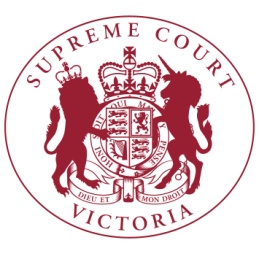 Notice to the ProfessionGroup Proceedings ListThe Chief Justice has authorised the issue of the following notice.The purpose of this Notice is to notify court users of the establishment of a new cross-divisional Group Proceedings List in which all group proceedings filed pursuant to Part 4A of the Supreme Court Act 1986 (Vic) will be managed.The Judges-in-Charge of the Group Proceedings List are Justice John Dixon and Justice Nichols.  The title of proceedings filed in this List should nominate the Group Proceedings List and be filed in either the Common Law Division or the Commercial Court, having regard to Practice Note SC Gen 2 (Structure of the Trial Division) and the subject matter and causes of action advanced in the proceeding.On RedCrest, practitioners/parties initiating a group proceeding involving a Commercial Court matter should continue to select “Commercial Court (Judge Managed)” in the Case Type field. For Common Law Division matters, select “Common Law (General)” as the Case Type.The judges-in-charge of the Group Proceedings List will allocate the proceeding for management by a judge in either the Commercial Court or the Common Law Division.Practice Note SC GEN 10 Conduct of Group Proceedings, which provides guidance on the management of all group proceedings in the Court, has been updated and re-issued as at this date.Vivienne MacgillivrayExecutive Associate to the Chief Justice13 October 2020